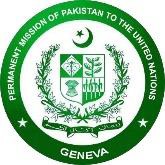 Permanent Mission of Pakistan to the UNGenevaКомитет по развитию и интеллектуальной собственности (КРИС)Двадцать шестая сессияЖенева, 26–30 июля 2021 г.Пункт 4 (i) повестки дняДокумент CDIP/26/6 «Будущие вебинары»Госпожа Председатель,Передача технологий является необходимым условием для того, чтобы развивающиеся страны могли наращивать необходимый потенциал для выполнения своих обязательств, что в свою очередь имеет большое значение для достижения всестороннего развития. В нынешних условиях одной из наиболее важных тем, связанных с оказанием технической помощи развивающимся странам и НРС, являются "ограничения и исключения из патентных прав в контексте COVID-19". В этой связи наша делегация вновь предлагает организовать серию вебинаров, ориентированных на оказание технической помощи в связи с исключениями и ограничениями из патентных прав в контексте COVID-19, чтобы поддержать развивающиеся страны и НРС в получении более широкого доступа к будущим медицинским продуктам, таким как вакцины.Мы по-прежнему занимаем гибкую позицию в отношении порядка проведения будущих вебинаров, однако считаем, что работа по этому важному аспекту передачи технологий не должна ограничиваться только вебинарами.